Schiftingsvraag : hoeveel juiste antwoorden kreeg Markant binnen voor 30 maart 2020! …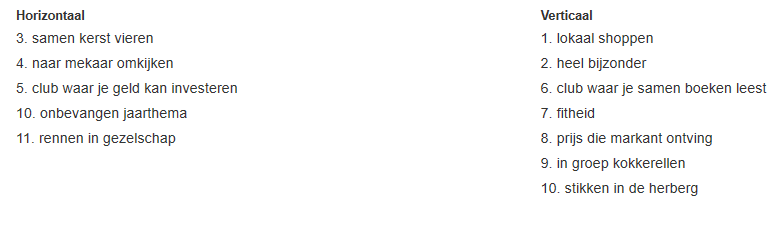 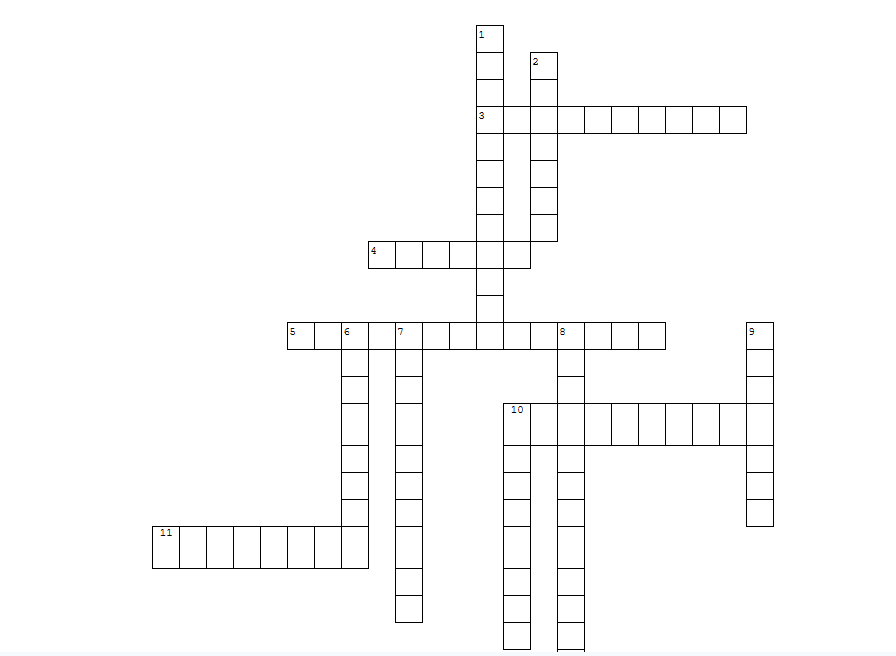 Naam : Mail :Adres : 